5. TareaTítulos y descripción¿Te interesa lo que a Dios le interesa? El evangelismo y el propósito de Dios en la historia.¿Cuál es nuestro papel en el evangelismo? La soberanía de Dios y la responsabilidad del hombre.¿Qué es el evangelio? La definición de la verdad que salva a los pecadores.¿Y a ti qué te pasó? Aprende cómo compartir el evangelio a través de tu testimonio.¿Ellos también creen esto? La iglesia local y el poder del testimonio corporativo.¿Cómo puedo hacer que otros participen? El discipulado de otros en el evangelismo.¿Y si me rechazan? Rechazo, seguimiento y el miedo del hombre.Pero, ¿y si preguntan…? Respuestas a objeciones contra el evangelio.¿Cómo puedo empezar? Sé intencional y estratégico en el evangelismo.¿Cómo puedo compartir el evangelio con mis familiares, amigos y compañeros de trabajo?¿Cómo puedo compartir el evangelio con católicos?¿Cómo puedo compartir el evangelio con judíos?¿Cómo puedo compartir el evangelio con musulmanes?Primera edición en español: 2019Copyright © 2019 por 9Marks para esta versión españolaSeminario Básico—Evangelismo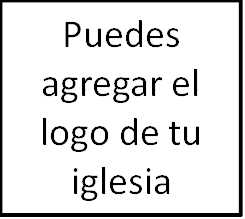 Clase 5: El testimonio corporativo1. Introducción«Un mandamiento nuevo os doy: Que os améis unos a otros; como yo os he amado, que también os améis unos a otros. En esto conocerán todos que sois mis discípulos, si tuviereis amor los unos con los otros». Juan 13:34-352. De qué manera la reunión corporativa proclama el evangelioA. Cuando la iglesia se reúne, los no cristianos pueden escuchar el evangelio proclamado (1 Corintios 14:23-25; 2 Timoteo 4:1-2).B. Cuando la iglesia se reúne, los no cristianos pueden escuchar el evangelio orado.C. Cuando la iglesia se reúne, los no cristianos pueden escuchar el evangelio en las canciones que cantamos (Salmo 119:172; Colosenses 3:16).D. Cuando la iglesia se reúne, los no cristianos pueden ver el evangelio exhibido (Mateo 28:18-20; 1 Corintios 11:17-34).E. Cuando la iglesia se reúne, los no cristianos pueden ver el evangelio vivido (Juan 13:34-35, 17:20-23; 1 Pedro 2:12; Mateo 5:16).3. Cómo usar la reunión corporativa en nuestro evangelismo personalA. Cuando hablemos de la iglesia, deberíamos hablar muy bien de ella.B. Deberíamos invitar a los no cristianos a la iglesia.C. Deberíamos hablar con nuestros amigos no cristianos acerca de lo que experimentaron en la iglesia.D. Deberíamos invitar a los no cristianos a compartir con nosotros y nuestros amigos cristianos.4. Cómo nos anima la iglesia a ser fieles en el evangelismoA. La iglesia local nos prepara para evangelizar.B. La iglesia local brinda oportunidades para evangelizar.C. La iglesia local nos anima a evangelizar (Hebreos 10:24-25; Hechos 2:42-47).